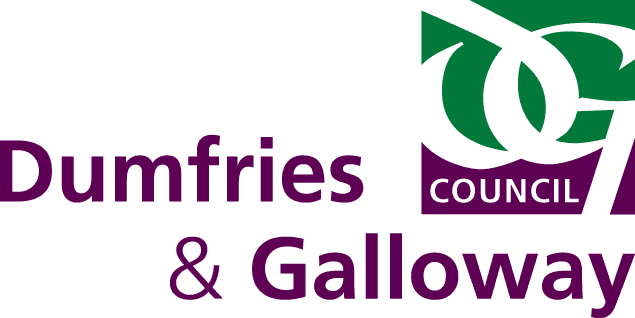 RABBIT BREEDINGApplication for Licence Legal Notes:The legal threshold for a licence is breeding six or more litters of kits in any 12 month period.   If any rabbit bred or used in the course of the activity (breeding rabbits) is sold or otherwise supplied to another person by the person carrying out the activity, such supply is considered to form part of that activity for the purposes of the Regulations.   The activity described (breeding rabbits) does not include— (a)keeping a rabbit on any premises pursuant to a requirement imposed under, or having effect by virtue of, the Animal Health Act 1981, or(b)breeding any rabbit for the purpose of—(i)its consumption (including breeding a rabbit to sell it for the purpose of its consumption), or(ii)its use, including breeding other rabbits, in the course of meat production.FEES:Initial Grant or Renewal of licence £214.00*Variation £107* * To be ratifiedPAYMENT:Payment can be made by the following  – Credit/Debit Card – by calling Dumfries and Galloway Council’s Trading Standards on 030 33 33 3000I, the undersigned, do hereby apply for a Licence to engage in rabbit breeding and do hereby declare the above particulars to be true and complete to the best of my knowledge and belief.  I, also agree to the details provided in the shaded area will be published on Dumfries & Galloway Council’s Website.Business NameAddress Postcode Name of Applicant(s)Address of ApplicantLandline Telephone NumberMobile Telephone NumberEmail AddressSpecies of animals are being keptNumber of animals being keptAccommodationIs or has the applicant(s) ever been disqualified; (please insert √)Is or has the applicant(s) ever been disqualified; (please insert √)YesNoUnder the Animal Boarding Establishment 1963, from keeping a boarding establishment for animalsUnder The Animal Welfare (Licensing of Activities Involving Animals) (Scotland) Regulations 2021, from operating Animal Rehoming activities or an Animal Welfare Establishment or from holding a dog, cat or rabbit breeders licence.	 Under the Animal Boarding Establishment 1963, from keeping a boarding establishment for animalsUnder The Animal Welfare (Licensing of Activities Involving Animals) (Scotland) Regulations 2021, from operating Animal Rehoming activities or an Animal Welfare Establishment or from holding a dog, cat or rabbit breeders licence.	 Under The Pet Animals Act 1951, from keeping a pet shopUnder The Pet Animals Act 1951, from keeping a pet shopUnder the Protection of Animals (Amendment) Act 1954, from having the custody of animalsUnder the Protection of Animals (Amendment) Act 1954, from having the custody of animalsUnder section 28 F (1) and (2) of the Animal Health Act 1981Under section 28 F (1) and (2) of the Animal Health Act 1981Under section 40 (1) and (2) of the Animal Health and Welfare (Scotland) Act 2006Under section 40 (1) and (2) of the Animal Health and Welfare (Scotland) Act 2006Period Licence Applied for (1, 2 or 3 years)This will be determined the basis of risk.Period Licence Applied for (1, 2 or 3 years)This will be determined the basis of risk.Signature of ApplicantDateDumfries and Galloway Council Trading StandardsMilitia House English Street DUMFRIES DG1 2HRTradingStandards@dumgal.gov.uk030 33 33 3000For Official Use OnlyFor Official Use OnlyFor Official Use OnlyFee PaidDate Fee PaidDate Receipt Issued